Language
requirements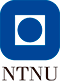 Applicants who do not master a Scandinavian language must provide evidence of good English language skills, written and spoken. The following tests can be used as such documentation: TOEFL, IELTS or Cambridge Certificate in Advanced English (CAE) or Cambridge Certificate of Proficiency in English (CPE). Minimum scores are:TOEFL: 	600 (paper-based test), 92 (Internet-based test);IELTS: 	6.5, with no section lower than 5.5 (only Academic IELTS test accepted);
CAE/CPE: 	grade B or A.In extraordinary circumstances, formal documentation of language skills can be relinquished. In such cases, the candidate’s language skills will be assessed in a personal interview.